30.05.2020Temat: „W Krainie Radości”Wysłuchaj piosenki „Kraina Radości”- piosenka jest dostępna na kanale YouTube pt. Kraina Radości Wesoła Szkoła, tekst w załączniku.Odpowiedz na pytania w zeszycieDo jakiej krainy jadą dzieci?Co musi mieć każde dziecko, aby dostać się do tej krainy.Jak myślisz, z jakiej okazji dzieci tam jadą?Rodzice – proszę zwrócić uwagę, aby odpowiedzi były pełnymi zdaniami.Wykonaj zamieszczone karty pracyZadanie specjalne – wykonaj pracę plastyczną, która będzie przedstawiać Krainę Radości taką, jaką ty sobie wyobrażasz. Technika dowolna. Możesz użyć kredek, farb, plasteliny, kolorowego papieru, itp.Udanej zabawy !!!!!!!!!!!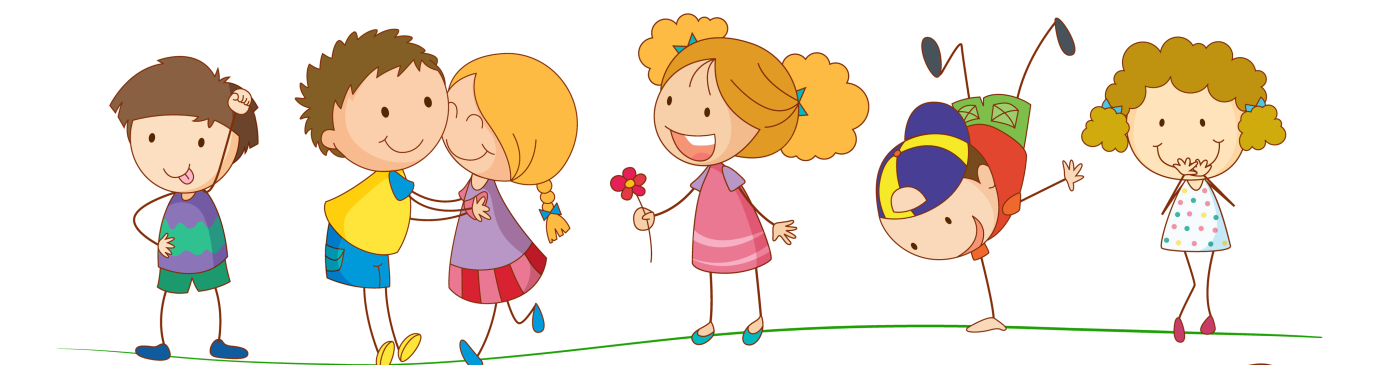 